09.04.2021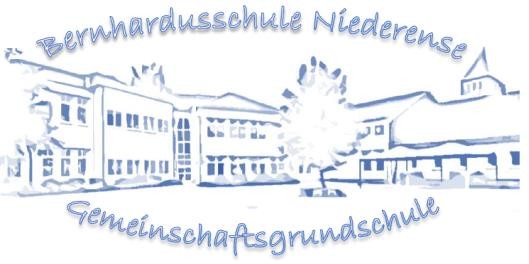 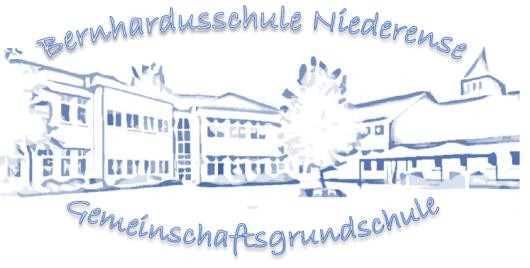 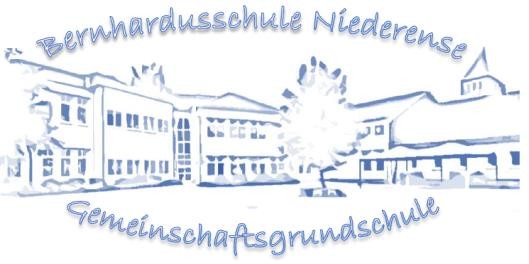 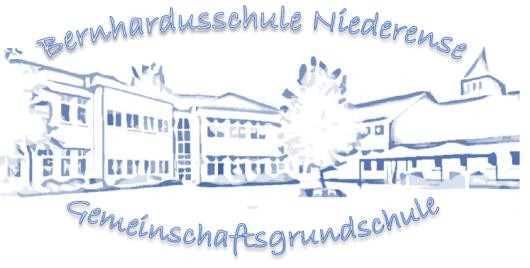 Anmeldung zur Betreuung eines Kindes während des DistanzunterrichtsDer Distanzunterricht ist der schulische Beitrag zur Eindämmung der Pandemie durch die konsequente Reduzierung von Kontakten. Daher muss vor der Anmeldung die Möglichkeit der Betreuung zu Hause sorgfältig geprüft werden. Das Betreuungsangebot gilt nur für die Klassen 1 bis 6 aller Schulformen. Das Angebot steht Kindern mit OGS-bzw. Betreuungsvertrag zu den im Normalbetrieb üblichen Zeiten zur Verfügung. Für Kinder ohne OGS-bzw. Betreuungsvertrag kann die Betreuung im Rahmen der Unterrichtszeiten in Anspruch genommen werden. Individuelle Regelungen können vor Ort getroffen werden.Hiermit erkläre ich, ☐dass mein Kind   während des Distanzunterrichts / Aussetzen des Präsenzunterrichts ab dem 12. April 2021   an folgenden Tagen eine Betreuung benötigt:              Eine Erklärung des Arbeitgebers wird nicht benötigt.           Bitte melden Sie Ihr Kind nur bei dringendem Bedarf bis spätestens Samstag, den            10.04.2021, 18.00 Uhr an.            Anmeldungen, die nach diesem  Datum eingehen, können nicht mehr berücksichtigt            werden.Erklärung:Wir erklären, dass wir die Betreuung unseres Kindes an den oben genannten Tagen nicht anders gewährleisten können und daher unbedingt benötigen.Wir akzeptieren, dass trotz des üblichen zeitlichen Betreuungsumfangs die gewohnte Verpflegung möglicherweise durch ein ausgewogenes, selbst mitgebrachtes  Mittagessen ersetzt werden muss.Datum, UnterschriftName, VornameAnschriftTelefonE-Mail AdresseName, VornameGeburtsdatumKlasseTagBitte an-kreuzenBetreuungszeitgeht alleinwird abgeholtBitte tragen Sie hier die Tage/ den Zeitraum der benötigten Betreuung ein (am Wochenen- de findet keine Betreuung statt)Montag, 12.04.202107.55 Uhr - 	UhrDienstag, 13.04.202107.55 Uhr - 	UhrMittwoch, 14.04.202107.55 Uhr - 	UhrDonnerstag, 15.04.202107.55 Uhr - 	UhrFreitag, 16.04.202107.55 Uhr - 	Uhr